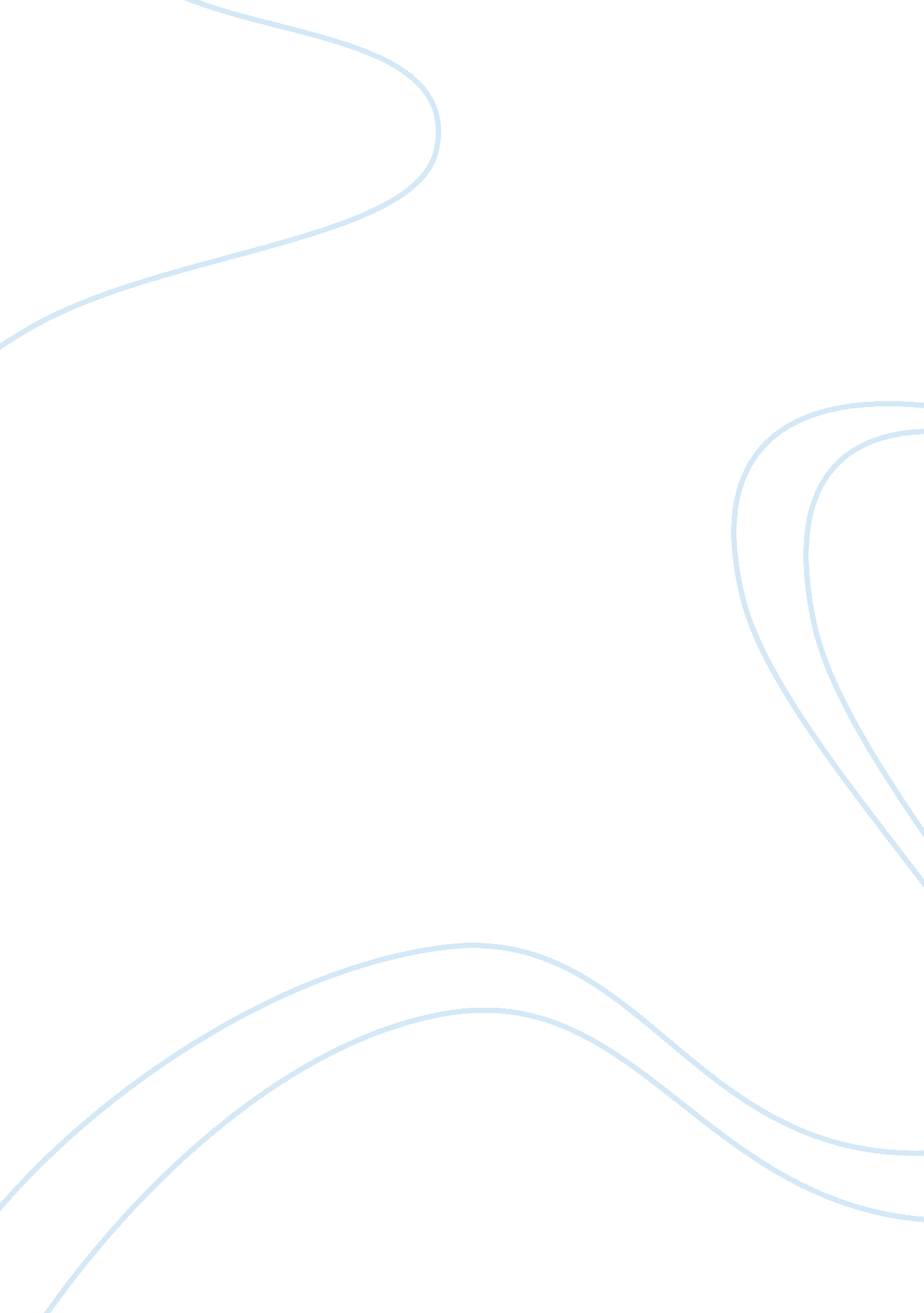 Watergate: the scandalHistory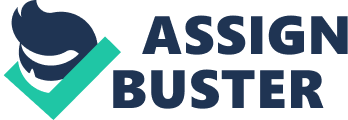 Watergate indeed was a real threat to our democratic institutions. It destroyed the integrity of the government and greatly eroded the trust of the public. The public trust is the bedrock of democracy and without it, the institutions collapse. Public distrust of a government is a significant sign of a problem in the political system. Without the people’s belief in democracy, the government will lose its legitimacy which sometimes yields to dictatorial rule. Nixon administration’s dishonesty injured the republic and weakened its people in the rest of the world. 
The Watergate scandal was a very serious matter that should concern the people until the end. It should alert the people to be always vigilant to any complex wrongdoings of the government. The people should always fight for their rights and defend democracy. As what Aristotle said, “ If liberty and equality, as is thought by some, are chiefly to be found in democracy, they will be best attained when all persons alike share in the government to the utmost.” 
Works Cited List 
“ Watergate: The Scandal That Brought Down Richard Nixon.” Watergate. Info. May 13, 2009 
. 